§4-102.  Scope; relation to Credit Insurance Act; applicability to parties1.   Except as provided in subsection 2, Parts 1, 2 and 3 of this Article apply to insurance provided or to be provided in relation to a consumer credit transaction.[PL 1997, c. 315, §1 (AMD).]2.   The provision on cancellation by a creditor, section 4‑304, applies to loans, the primary purpose of which is the financing of insurance.  No other provision of Parts 1, 2 and 3 of this Article applies to insurance so financed.[PL 1997, c. 315, §1 (AMD).]3.   This Article supplements and does not repeal the Credit Insurance Act. The provisions of this Act concerning administrative controls, liabilities and penalties do not apply to persons acting as insurers. The similar provisions of the Credit Insurance Act do not apply to creditors and debtors, except as otherwise provided in this Article. The administrator shall have the power under Article VI to enforce against creditors the provisions of the Credit Insurance Act referred to in this Article.[PL 1973, c. 762, §1 (NEW).]SECTION HISTORYPL 1973, c. 762, §1 (NEW). PL 1997, c. 315, §1 (AMD). The State of Maine claims a copyright in its codified statutes. If you intend to republish this material, we require that you include the following disclaimer in your publication:All copyrights and other rights to statutory text are reserved by the State of Maine. The text included in this publication reflects changes made through the First Regular and First Special Session of the 131st Maine Legislature and is current through November 1. 2023
                    . The text is subject to change without notice. It is a version that has not been officially certified by the Secretary of State. Refer to the Maine Revised Statutes Annotated and supplements for certified text.
                The Office of the Revisor of Statutes also requests that you send us one copy of any statutory publication you may produce. Our goal is not to restrict publishing activity, but to keep track of who is publishing what, to identify any needless duplication and to preserve the State's copyright rights.PLEASE NOTE: The Revisor's Office cannot perform research for or provide legal advice or interpretation of Maine law to the public. If you need legal assistance, please contact a qualified attorney.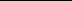 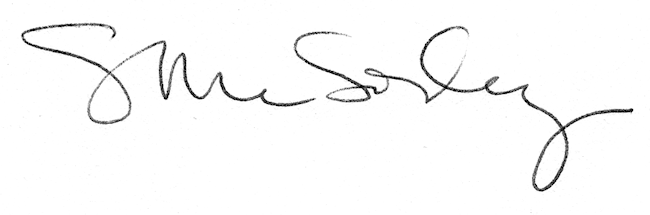 